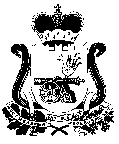                                        АДМИНИСТРАЦИЯ                            Прудковского сельского поселенияПочинковского района Смоленской областиРАСПОРЯЖЕНИЕот  17 сентября  2018 года                                                         № 75О проведении публичных слушанийпо вопросу предоставления условноразрешенного вида использования «Обслуживание автотранспорта (гараж)»земельному участку        В целях выявления мнения жителей Прудковского сельского поселения Починковского района Смоленской области, организаций, расположенных на территории Прудковского сельского поселения Починковского района Смоленской области  по вопросу предоставления условно разрешенного вида использования «Обслуживание автотранспорта(гараж)» земельному участку с кадастровым номером 67:14:0680101:ЗУ1 площадью 2500 кв.м, расположенного по адресу: Российская Федерация Смоленская область, Починковский район, Прудковское сельское поселение, д.Прудки ул. Центральная, а так же  установления границ землепользований, их закрепления, а также определения площади земельного участка, в соответствии со ст.11.3 Земельного кодекса Российской Федерации, ст.43, 46 Градостроительного кодекса Российской Федерации, ст.28 Федерального закона от 06.10.2003 №131-ФЗ «Об общих принципах организации местного самоуправления Российской Федерации», Уставом Прудковского сельского поселения Починковского района Смоленской области:1.Назначить публичные слушания по вопросу предоставления условно разрешенного вида использования «Обслуживание автотранспорта(гараж)» земельному участку с кадастровым номером 67:14:0680101:ЗУ1 площадью 2500 кв.м, расположенного по адресу: Российская Федерация Смоленская область, Починковский район, Прудковское сельское поселение, д.Прудки ул.Центральная.2.Организовать проведение публичных слушаний по вопросу предоставления условно разрешенного вида использования «Обслуживание автотранспорта(гараж)» земельному участку с кадастровым номером 67:14:0680101:ЗУ1 площадью 2500 кв.м, расположенного по адресу: Российская Федерация, Смоленская область, Починковский район, Прудковское сельское поселение, д.Прудки ул. Центральная  24 октября 2018 года в 14.00 в здании  Администрации Прудковского сельского Починковского района Смоленской области по адресу: д.Прудки, ул.Центральная д.22 Починковского района Смоленской области.3. Создать комиссию по проведению публичных слушаний по вопросу предоставления условно разрешенного вида использования «Обслуживание автотранспорта(гараж)» земельному участку с кадастровым номером 67:14:0680101:ЗУ1 площадью 2500 кв.м, расположенного по адресу: Российская Федерация Смоленская область, Починковский район, Прудковское сельское поселение, д.Прудки ул. Центральная.     	4.Определить, что предложения по вопросу, вынесенному на публичные слушания, принимаются в письменном виде Администрацией Прудковского сельского поселения Починковского района Смоленской области по адресу: Смоленская область, Починковский район, д.Прудки, ул.Центральная д.22 в период с 23.09.2018 года по 23.10.2018 года.    	 5. Контроль  за исполнением настоящего распоряжения оставляю за собой.    	6. Опубликовать настоящее распоряжение в газете «Сельская новь» и разместить на информационно-телекоммуникационной сети «Интернет» на официальном сайте Администрации Прудковского сельского поселения Починковского района Смоленской области: http://prudkovskoe.admin-smolensk.ru/.Глава муниципального образованияПрудковского сельского поселенияПочинковского районаСмоленской области                                                           Н.П. Иванченко